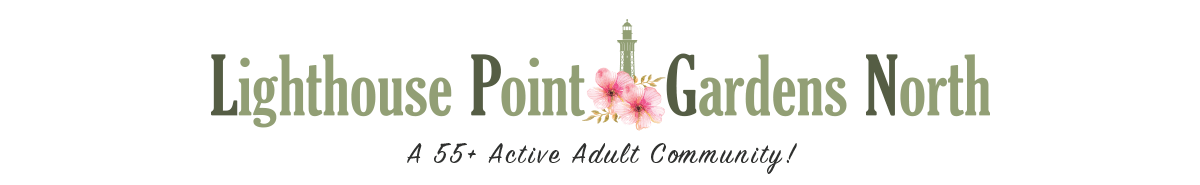 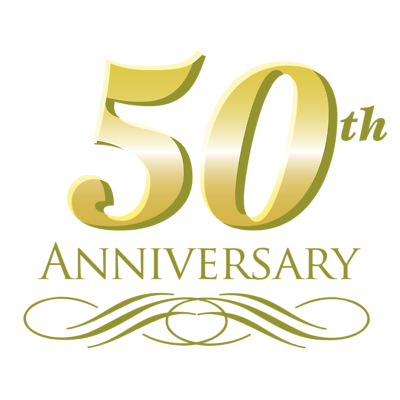 Save the Date!Saturday, February 18, 2017Lighthouse Point Gardens North50th AnniversaryGala Celebration1967 - 2017Please submit your name to the office if you can volunteer!